                  ҡАрАр                         ПРОЕКТ              	постановление                                           «_____» _____________ 20____ й.               №                «_____ » _____________20____г                                    Об утверждении перечня отдельных видов товаров, работ, услуг, закупаемых администрацией  сельского поселения Ассинский  сельсовет  муниципального районаБелорецкий район Республики Башкортостан, в отношении  которых устанавливаются потребительские свойства (в том числе качество) и иные  характеристики (в том числе предельные цены товаров, работ, услуг)       	В соответствии с частью 5 статьи 19 Федерального закона от 05.04.2013г. № 44-ФЗ «О контрактной системе в сфере закупок товаров, работ, услуг для обеспечения государственных и муниципальных нужд», постановлением Правительства Российской Федерации от 02 сентября 2015 года № 926 «Об утверждении Общих правил определения требований к закупаемым заказчиками отдельным видам товаров, работ, услуг (в том числе предельных цен товаров, работ, услуг)», постановлением Администрации от 26 октября 2015 года № 3484 «Об утверждении Требований к порядку разработки и принятия правовых актов о нормировании в сфере закупок товаров, работ, услуг для обеспечения муниципальных нужд муниципального района Белорецкий район Республики Башкортостан, содержанию указанных актов и обеспечению их исполнения», постановлением Администрации от 15 марта 2016 года № 327 «Об утверждении Правил определения требований к закупаемым муниципальными органами муниципального района Белорецкий район Республики Башкортостан и подведомственными им казенными и бюджетными учреждениями отдельным видам товаров, работ, услуг (в том числе предельных цен товаров, работ, услуг) для обеспечения муниципальных нужд», а также в целях повышения эффективности бюджетных расходовПОСТАНОВЛЯЮ:	1. Утвердить прилагаемый перечень отдельных видов товаров, работ, услуг, закупаемых Администрацией  сельского поселения  Ассинский сельсовет муниципального района Белорецкий район Республики Башкортостан,  в отношении  которых устанавливаются  потребительские свойства (в том числе качество)  и иные  характеристики (в том числе предельные цены товаров, работ, услуг),   (далее – Перечень).	2. Контрактному управляющему администрации сельского поселения Ассинский сельсовет  (Сайгафарова А.Г.) в течение 7 рабочих дней со дня подписания настоящего постановления  разместить  Перечень в установленном порядке в единой информационной системе в сфере закупок.	3. Обеспечить пересмотр Перечня не реже одного раза в год и последующее размещение правовых актов, принятых по результатам пересмотра, в единой информационной системе в сфере закупок в течение 7 рабочих дней со дня их принятия.	4. Контроль за исполнением  настоящего постановления оставляю за собой.    Глава  сельского поселения                               В.Г.Юсупов.УТВЕРЖДЕНпостановлением главы сельского поселения Ассинский сельсовет муниципального района                                                                                                                                                                Белорецкий район Республики Башкортостан                                                                                                                                        от «     »               20       г. №     ПЕРЕЧЕНЬотдельных видов товаров, работ, услуг, закупаемых администрацией  сельского поселения Ассинский сельсовет муниципального района Белорецкий район Республики Башкортостан, в отношении  которых устанавливаются потребительские свойства (в том числе качество) и иные  характеристики (в том числе предельные цены товаров, работ, услуг) 	1 Норматив предельной стоимости товаров, работ, услуг  в 2017 году и последующих годах применяется с учетом индекса потребительских цен.	2 Указывается код по Общероссийскому классификатору продукции по видам экономической деятельности (ОКПД2) ОК 034-2014 (КПЕС 2008), утвержденному приказом Федерального агентства по техническому регулированию и метрологии от 31 января 2014 года № 14-ст.	3 Указывается в случае установления значения характеристики, отличающегося от содержащегося в обязательном перечне отдельных видов товаров, работ, услуг, в отношении которых определяются требования к потребительским свойствам (в том числе качеству) и иным характеристикам (в том числе предельные цены товаров, работ, услуг).	Закупка включенных в обязательный перечень отдельных видов товаров «Средства автотранспортные для перевозки 10 человек и более» (код по ОКПД – 29.10.3) и «Средства автотранспортные грузовые» (код по ОКПД – 29.10.4) Администрацией муниципального района Белорецкий район РБ не осуществляется.БАШКОРТОСТАН РЕСПУБЛИКАҺЫБЕЛОРЕТ РАЙОНЫмуниципаль районЫНЫңАСЫ АУЫЛ СОВЕТЫАУЫЛ БИЛәМәһЕХАКИМИӘТЕ4535262 БР, Белорет районы, Асы ауылы,  Мөбәрәков  урамы, 25/1тел.: (34792) 7-85-13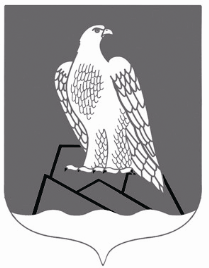 АДМИНИСТРАЦИЯ СЕЛЬСКОГО ПОСЕЛЕНИЯ АССИНСКИЙ СЕЛЬСОВЕТМУНИПАЛЬНОГО РАЙОНА БЕЛОРЕЦКИЙ РАЙОН РЕСПУБЛИКИ БАШКОРТОСТАН453562, РБ, Белорецкий район, с.Ассы, ул.Мубарякова, 25/1тел.: (34792) 7-85-13N п/пКод по ОКПД2Наименование отдельного вида товара, работы, услугиЕдиница измеренияЕдиница измеренияПотребительские свойства (в том числе качество) и иные характеристики, утвержденные постановлением  Администрации  муниципального района Белорецкий район РБ1Потребительские свойства (в том числе качество) и иные характеристики, утвержденные постановлением  Администрации  муниципального района Белорецкий район РБ1Потребительские свойства (в том числе качество) и иные характеристики, утвержденные постановлением  Администрации  муниципального района Белорецкий район РБ1Потребительские свойства (в том числе качество) и иные характеристики, утвержденные администрацией сельского поселения Ассинский сельсовет муниципального района Белорецкий район Республики Башкортостан Потребительские свойства (в том числе качество) и иные характеристики, утвержденные администрацией сельского поселения Ассинский сельсовет муниципального района Белорецкий район Республики Башкортостан Потребительские свойства (в том числе качество) и иные характеристики, утвержденные администрацией сельского поселения Ассинский сельсовет муниципального района Белорецкий район Республики Башкортостан Потребительские свойства (в том числе качество) и иные характеристики, утвержденные администрацией сельского поселения Ассинский сельсовет муниципального района Белорецкий район Республики Башкортостан Потребительские свойства (в том числе качество) и иные характеристики, утвержденные администрацией сельского поселения Ассинский сельсовет муниципального района Белорецкий район Республики Башкортостан N п/пКод по ОКПД2Наименование отдельного вида товара, работы, услугикод по ОКЕИнаимено-ваниехарактеристиказначение характеристикизначение характеристикихарактеристикахарактеристиказначение характеристикиобоснование отклонения значения характеристики от утвержденного Администрацией муниципального района Белорецкий район РБфункцио-нальное назна-чение3 1. Основной перечень отдельных видов товаров, работ, услуг, включенных в обязательный перечень, предусмотренный приложением 2 к Правилам определения требований к закупаемым муниципальными органами муниципального района Белорецкий район РБ и подведомственными им казенными и бюджетными учреждениями, муниципальными унитарными предприятиями отдельным видам товаров, работ, услуг (в том числе предельных цен товаров, работ, услуг), утвержденным постановлением Администрации муниципального района Белорецкий район Республики Башкортостан от 15 марта 2016 года № 3271. Основной перечень отдельных видов товаров, работ, услуг, включенных в обязательный перечень, предусмотренный приложением 2 к Правилам определения требований к закупаемым муниципальными органами муниципального района Белорецкий район РБ и подведомственными им казенными и бюджетными учреждениями, муниципальными унитарными предприятиями отдельным видам товаров, работ, услуг (в том числе предельных цен товаров, работ, услуг), утвержденным постановлением Администрации муниципального района Белорецкий район Республики Башкортостан от 15 марта 2016 года № 3271. Основной перечень отдельных видов товаров, работ, услуг, включенных в обязательный перечень, предусмотренный приложением 2 к Правилам определения требований к закупаемым муниципальными органами муниципального района Белорецкий район РБ и подведомственными им казенными и бюджетными учреждениями, муниципальными унитарными предприятиями отдельным видам товаров, работ, услуг (в том числе предельных цен товаров, работ, услуг), утвержденным постановлением Администрации муниципального района Белорецкий район Республики Башкортостан от 15 марта 2016 года № 3271. Основной перечень отдельных видов товаров, работ, услуг, включенных в обязательный перечень, предусмотренный приложением 2 к Правилам определения требований к закупаемым муниципальными органами муниципального района Белорецкий район РБ и подведомственными им казенными и бюджетными учреждениями, муниципальными унитарными предприятиями отдельным видам товаров, работ, услуг (в том числе предельных цен товаров, работ, услуг), утвержденным постановлением Администрации муниципального района Белорецкий район Республики Башкортостан от 15 марта 2016 года № 3271. Основной перечень отдельных видов товаров, работ, услуг, включенных в обязательный перечень, предусмотренный приложением 2 к Правилам определения требований к закупаемым муниципальными органами муниципального района Белорецкий район РБ и подведомственными им казенными и бюджетными учреждениями, муниципальными унитарными предприятиями отдельным видам товаров, работ, услуг (в том числе предельных цен товаров, работ, услуг), утвержденным постановлением Администрации муниципального района Белорецкий район Республики Башкортостан от 15 марта 2016 года № 3271. Основной перечень отдельных видов товаров, работ, услуг, включенных в обязательный перечень, предусмотренный приложением 2 к Правилам определения требований к закупаемым муниципальными органами муниципального района Белорецкий район РБ и подведомственными им казенными и бюджетными учреждениями, муниципальными унитарными предприятиями отдельным видам товаров, работ, услуг (в том числе предельных цен товаров, работ, услуг), утвержденным постановлением Администрации муниципального района Белорецкий район Республики Башкортостан от 15 марта 2016 года № 3271. Основной перечень отдельных видов товаров, работ, услуг, включенных в обязательный перечень, предусмотренный приложением 2 к Правилам определения требований к закупаемым муниципальными органами муниципального района Белорецкий район РБ и подведомственными им казенными и бюджетными учреждениями, муниципальными унитарными предприятиями отдельным видам товаров, работ, услуг (в том числе предельных цен товаров, работ, услуг), утвержденным постановлением Администрации муниципального района Белорецкий район Республики Башкортостан от 15 марта 2016 года № 3271. Основной перечень отдельных видов товаров, работ, услуг, включенных в обязательный перечень, предусмотренный приложением 2 к Правилам определения требований к закупаемым муниципальными органами муниципального района Белорецкий район РБ и подведомственными им казенными и бюджетными учреждениями, муниципальными унитарными предприятиями отдельным видам товаров, работ, услуг (в том числе предельных цен товаров, работ, услуг), утвержденным постановлением Администрации муниципального района Белорецкий район Республики Башкортостан от 15 марта 2016 года № 3271. Основной перечень отдельных видов товаров, работ, услуг, включенных в обязательный перечень, предусмотренный приложением 2 к Правилам определения требований к закупаемым муниципальными органами муниципального района Белорецкий район РБ и подведомственными им казенными и бюджетными учреждениями, муниципальными унитарными предприятиями отдельным видам товаров, работ, услуг (в том числе предельных цен товаров, работ, услуг), утвержденным постановлением Администрации муниципального района Белорецкий район Республики Башкортостан от 15 марта 2016 года № 3271. Основной перечень отдельных видов товаров, работ, услуг, включенных в обязательный перечень, предусмотренный приложением 2 к Правилам определения требований к закупаемым муниципальными органами муниципального района Белорецкий район РБ и подведомственными им казенными и бюджетными учреждениями, муниципальными унитарными предприятиями отдельным видам товаров, работ, услуг (в том числе предельных цен товаров, работ, услуг), утвержденным постановлением Администрации муниципального района Белорецкий район Республики Башкортостан от 15 марта 2016 года № 3271. Основной перечень отдельных видов товаров, работ, услуг, включенных в обязательный перечень, предусмотренный приложением 2 к Правилам определения требований к закупаемым муниципальными органами муниципального района Белорецкий район РБ и подведомственными им казенными и бюджетными учреждениями, муниципальными унитарными предприятиями отдельным видам товаров, работ, услуг (в том числе предельных цен товаров, работ, услуг), утвержденным постановлением Администрации муниципального района Белорецкий район Республики Башкортостан от 15 марта 2016 года № 3271. Основной перечень отдельных видов товаров, работ, услуг, включенных в обязательный перечень, предусмотренный приложением 2 к Правилам определения требований к закупаемым муниципальными органами муниципального района Белорецкий район РБ и подведомственными им казенными и бюджетными учреждениями, муниципальными унитарными предприятиями отдельным видам товаров, работ, услуг (в том числе предельных цен товаров, работ, услуг), утвержденным постановлением Администрации муниципального района Белорецкий район Республики Башкортостан от 15 марта 2016 года № 3271. Основной перечень отдельных видов товаров, работ, услуг, включенных в обязательный перечень, предусмотренный приложением 2 к Правилам определения требований к закупаемым муниципальными органами муниципального района Белорецкий район РБ и подведомственными им казенными и бюджетными учреждениями, муниципальными унитарными предприятиями отдельным видам товаров, работ, услуг (в том числе предельных цен товаров, работ, услуг), утвержденным постановлением Администрации муниципального района Белорецкий район Республики Башкортостан от 15 марта 2016 года № 327126.20.11Компьютеры портативные массой не более 10 кг, такие как ноутбуки, планшетные компьютеры, карманные компьютеры, в том числе совмещающие функции мобильного телефонного аппарата, электронные записные книжки и аналогичная компьютерная техника1.126.20.11Ноутбуки 1.1.1Должности ведущей группы должностей (глава сельского поселения)039дюймразмер и тип экранане определеныразмер и тип экранаразмер и тип экранаэкран с матрицей IPS от 15 до 17 дюймов по диагоналиэкран с матрицей IPS от 15 до 17 дюймов по диагонали1.1.1Должности ведущей группы должностей (глава сельского поселения)166кгвесне определенывесвесне более 10не более 101.1.1Должности ведущей группы должностей (глава сельского поселения)--тип процессоране определенытип процессоратип процессорамногоядерныймногоядерный1.1.1Должности ведущей группы должностей (глава сельского поселения)2931ГГцчастота процессоране определенычастота процессорачастота процессоране более 4не более 41.1.1Должности ведущей группы должностей (глава сельского поселения)2553Гбайтразмер оперативной памятине определеныразмер оперативной памятиразмер оперативной памятиот 4 до 8от 4 до 81.1.1Должности ведущей группы должностей (глава сельского поселения)2553Гбайтобъем накопителяне определеныобъем накопителяобъем накопителяот 240 до 500от 240 до 5001.1.1Должности ведущей группы должностей (глава сельского поселения)--тип жесткого дискане определенытип жесткого дискатип жесткого дискаSSD или HDDSSD или HDD1.1.1Должности ведущей группы должностей (глава сельского поселения)--оптический приводне определеныоптический приводоптический приводDVD-RWDVD-RW1.1.1Должности ведущей группы должностей (глава сельского поселения)--наличие модулей Wi-Fi, Bluetooth, поддержки 3G (UMTS) не определеныналичие модулей Wi-Fi, Bluetooth, поддержки 3G (UMTS)наличие модулей Wi-Fi, Bluetooth, поддержки 3G (UMTS)модуль Wi-Fi – наличие, модуль Bluetooth – наличие, модуль поддержки 3G (UMTS) - наличиемодуль Wi-Fi – наличие, модуль Bluetooth – наличие, модуль поддержки 3G (UMTS) - наличие1.1.1Должности ведущей группы должностей (глава сельского поселения)--тип видеоадаптеране определенытип видеоадаптератип видеоадаптерадискретный/ встроенныйдискретный/ встроенный1.1.1Должности ведущей группы должностей (глава сельского поселения)356часвремя работыне определенывремя работывремя работыне менее 4(от аккумулятора)не менее 4(от аккумулятора)1.1.1Должности ведущей группы должностей (глава сельского поселения)--операционная системане определеныоперационная системаоперационная системаWindowsWindows1.1.1Должности ведущей группы должностей (глава сельского поселения)--предустановленное программное обеспечениене определеныпредустановленное программное обеспечениепредустановленное программное обеспечение--1.1.1Должности ведущей группы должностей (глава сельского поселения)383рублипредельная ценане определеныпредельная ценапредельная ценане более 40 000не более 40 0001.1.2Должности старшей, младшей группы должностей (сотрудники администрации сельского поселения)039дюймразмер и тип экранане определеныразмер и тип экранаразмер и тип экранаэкран с матрицей IPS от 15 до 17 дюймов по диагоналиэкран с матрицей IPS от 15 до 17 дюймов по диагонали1.1.2Должности старшей, младшей группы должностей (сотрудники администрации сельского поселения)166кгвесне определенывесвесне более 10не более 101.1.2Должности старшей, младшей группы должностей (сотрудники администрации сельского поселения)--тип процессоране определенытип процессоратип процессорамногоядерныймногоядерный1.1.2Должности старшей, младшей группы должностей (сотрудники администрации сельского поселения)2931ГГцчастота процессоране определенычастота процессорачастота процессоране более 3не более 31.1.2Должности старшей, младшей группы должностей (сотрудники администрации сельского поселения)2553Гбайтразмер оперативной памятине определеныразмер оперативной памятиразмер оперативной памятине более 4не более 41.1.2Должности старшей, младшей группы должностей (сотрудники администрации сельского поселения)2553Гбайтобъем накопителяне определеныобъем накопителяобъем накопителяот 240 до 500от 240 до 5001.1.2Должности старшей, младшей группы должностей (сотрудники администрации сельского поселения)--тип жесткого дискане определенытип жесткого дискатип жесткого дискаHDDHDD1.1.2Должности старшей, младшей группы должностей (сотрудники администрации сельского поселения)--оптический приводне определеныоптический приводоптический приводDVD-RWDVD-RW1.1.2Должности старшей, младшей группы должностей (сотрудники администрации сельского поселения)--наличие модулей Wi-Fi, Bluetooth, поддержки 3G (UMTS) не определеныналичие модулей Wi-Fi, Bluetooth, поддержки 3G (UMTS)наличие модулей Wi-Fi, Bluetooth, поддержки 3G (UMTS)модуль Wi-Fi – наличие, модуль Bluetooth – наличие, модуль поддержки 3G (UMTS) - наличиемодуль Wi-Fi – наличие, модуль Bluetooth – наличие, модуль поддержки 3G (UMTS) - наличие1.1.2Должности старшей, младшей группы должностей (сотрудники администрации сельского поселения)--тип видеоадаптеране определенытип видеоадаптератип видеоадаптерадискретный/ встроенныйдискретный/ встроенный1.1.2Должности старшей, младшей группы должностей (сотрудники администрации сельского поселения)356часвремя работыне определенывремя работывремя работыне менее 4(от аккумулятора)не менее 4(от аккумулятора)1.1.2Должности старшей, младшей группы должностей (сотрудники администрации сельского поселения)--операционная системане определеныоперационная системаоперационная системаWindowsWindows1.1.2Должности старшей, младшей группы должностей (сотрудники администрации сельского поселения)--предустановленное программное обеспечениене определеныпредустановленное программное обеспечениепредустановленное программное обеспечение--1.1.2Должности старшей, младшей группы должностей (сотрудники администрации сельского поселения)383рублипредельная ценане определеныпредельная ценапредельная ценане более 30 000не более 30 000226.20.15Машины вычислительные электронные цифровые прочие, содержащие или не содержащие в одном корпусе одно или два из следующих устройств для автоматической обработки данных: запоминающие устройства, устройства ввода, устройства выводаПояснения по требуемой продукции: компьютеры персональные настольные, рабочие станции вывода2.126.20.15Должности  ведущей групп должностей ( глава сельского поселения)039дюймтип (системный блок и монитор)не определенытип (системный блок и монитор)тип (системный блок и монитор)моноблок/системный блок и монитормоноблок/системный блок и монитор2.126.20.15Должности  ведущей групп должностей ( глава сельского поселения)039дюймразмер экрана/мониторане определеныразмер экрана/монитораразмер экрана/мониторане более 24не более 242.126.20.15Должности  ведущей групп должностей ( глава сельского поселения)--тип процессоране определенытип процессоратип процессорамногоядерныймногоядерный2.126.20.15Должности  ведущей групп должностей ( глава сельского поселения)2931ГГцчастота процессоране определенычастота процессорачастота процессоране более 4не более 42.126.20.15Должности  ведущей групп должностей ( глава сельского поселения)2553Гбайтразмер оперативной памятине определеныразмер оперативной памятиразмер оперативной памятиот 4 до 16от 4 до 162.126.20.15Должности  ведущей групп должностей ( глава сельского поселения)2553Гбайтобъем накопителяне определеныобъем накопителяобъем накопителяне более 500не более 5002.126.20.15Должности  ведущей групп должностей ( глава сельского поселения)--тип жесткого дискане определенытип жесткого дискатип жесткого дискаSSD или HDDSSD или HDD2.126.20.15Должности  ведущей групп должностей ( глава сельского поселения)--оптический приводне определеныоптический приводоптический приводDVD-RWDVD-RW2.126.20.15Должности  ведущей групп должностей ( глава сельского поселения)--тип видеоадаптеране определенытип видеоадаптератип видеоадаптерадискретный/ встроенныйдискретный/ встроенный2.126.20.15Должности  ведущей групп должностей ( глава сельского поселения)--операционная системане определеныоперационная системаоперационная системаWindowsWindows2.126.20.15Должности  ведущей групп должностей ( глава сельского поселения)--предустановленное программное обеспечениене определеныпредустановленное программное обеспечениепредустановленное программное обеспечение--2.126.20.15Должности  ведущей групп должностей ( глава сельского поселения)383рублипредельная ценане определеныпредельная ценапредельная ценане более 35 000не более 35 0002.226.20.15Должности старшей, младшей группы должностей ( сотрудники администрации сельского поселения )039дюймтип (системный блок и монитор)не определенытип (системный блок и монитор)тип (системный блок и монитор)системный блок и мониторсистемный блок и монитор2.226.20.15Должности старшей, младшей группы должностей ( сотрудники администрации сельского поселения )039дюймразмер экрана/мониторане определеныразмер экрана/монитораразмер экрана/мониторане более 24не более 242.226.20.15Должности старшей, младшей группы должностей ( сотрудники администрации сельского поселения )--тип процессоране определенытип процессоратип процессорамногоядерныймногоядерный2.226.20.15Должности старшей, младшей группы должностей ( сотрудники администрации сельского поселения )2931ГГцчастота процессоране определенычастота процессорачастота процессоране более 3,6не более 3,62.226.20.15Должности старшей, младшей группы должностей ( сотрудники администрации сельского поселения )2553Гбайтразмер оперативной памятине определеныразмер оперативной памятиразмер оперативной памятиот 4 до 16от 4 до 162.226.20.15Должности старшей, младшей группы должностей ( сотрудники администрации сельского поселения )2553Гбайтобъем накопителяне определеныобъем накопителяобъем накопителяне более 500не более 5002.226.20.15Должности старшей, младшей группы должностей ( сотрудники администрации сельского поселения )--тип жесткого дискане определенытип жесткого дискатип жесткого дискаHDDHDD2.226.20.15Должности старшей, младшей группы должностей ( сотрудники администрации сельского поселения )--оптический приводне определеныоптический приводоптический привод--2.226.20.15Должности старшей, младшей группы должностей ( сотрудники администрации сельского поселения )--тип видеоадаптеране определенытип видеоадаптератип видеоадаптерадискретный/ встроенныйдискретный/ встроенный2.226.20.15Должности старшей, младшей группы должностей ( сотрудники администрации сельского поселения )--операционная системане определеныоперационная системаоперационная системаWindowsWindows2.226.20.15Должности старшей, младшей группы должностей ( сотрудники администрации сельского поселения )--предустановленное программное обеспечениене определеныпредустановленное программное обеспечениепредустановленное программное обеспечение--2.226.20.15Должности старшей, младшей группы должностей ( сотрудники администрации сельского поселения )383рублипредельная ценане определеныпредельная ценапредельная ценане более 30 000не более 30 000326.20.16Устройства ввода или вывода, содержащие или не содержащие в одном корпусе запоминающие устройстваПояснения по требуемой продукции: принтеры, сканеры, многофункциональные устройства (МФУ)3.126.20.16Должности  ведущей старшей, младшей группы должностей ( глава сельского поселения и сотрудники администрации  сельского поселения )--метод печати (струйный/лазерный – для принтера/МФУ)не определеныметод печати (струйный/лазерный – для принтера/МФУ)метод печати (струйный/лазерный – для принтера/МФУ)лазерный принтер/МФУлазерный принтер/МФУ3.126.20.16Должности  ведущей старшей, младшей группы должностей ( глава сельского поселения и сотрудники администрации  сельского поселения )-dpiразрешение сканирования (для сканера/МФУ)не определеныразрешение сканирования (для сканера/МФУ)разрешение сканирования (для сканера/МФУ)не более 1200х1200 не более 1200х1200 3.126.20.16Должности  ведущей старшей, младшей группы должностей ( глава сельского поселения и сотрудники администрации  сельского поселения )--цветность (цветной/черно-белый)не определеныцветность (цветной/черно-белый)цветность (цветной/черно-белый)цветной (сканер/МФУ)/черно-белый (принтер); цветной принтер –для выполнения работ должностями ведущей, старшей группы должностей (при необходимости)цветной (сканер/МФУ)/черно-белый (принтер); цветной принтер –для выполнения работ должностями ведущей, старшей группы должностей (при необходимости)3.126.20.16Должности  ведущей старшей, младшей группы должностей ( глава сельского поселения и сотрудники администрации  сельского поселения )--максимальный форматне определенымаксимальный форматмаксимальный форматне более А3не более А33.126.20.16Должности  ведущей старшей, младшей группы должностей ( глава сельского поселения и сотрудники администрации  сельского поселения )920стр/минскорость печати/сканированияне определеныскорость печати/сканированияскорость печати/сканированиядля черно-белой печати – от 30 до 40; для цветной печати – не менее 23/для черно-белого сканирования – не менее 14; для цветного сканирования – не менее 5для черно-белой печати – от 30 до 40; для цветной печати – не менее 23/для черно-белого сканирования – не менее 14; для цветного сканирования – не менее 53.126.20.16Должности  ведущей старшей, младшей группы должностей ( глава сельского поселения и сотрудники администрации  сельского поселения )--наличие дополнительных модулей и интерфейсов (сетевой интерфейс, устройства чтения карт памяти и т.д.)не определеныналичие дополнительных модулей и интерфейсов (сетевой интерфейс, устройства чтения карт памяти и т.д.)наличие дополнительных модулей и интерфейсов (сетевой интерфейс, устройства чтения карт памяти и т.д.)сетевой интерфейс – наличие, устройства чтения карт памяти – наличие, разъем USB – наличие, устройство автоматической двусторонней печати - наличиесетевой интерфейс – наличие, устройства чтения карт памяти – наличие, разъем USB – наличие, устройство автоматической двусторонней печати - наличие3.126.20.16Должности  ведущей старшей, младшей группы должностей ( глава сельского поселения и сотрудники администрации  сельского поселения )383рублипредельная ценане определеныпредельная ценапредельная ценаДля черно-белого метода печати (принтер/МФУ) не более 20000, не более 30000 на выполнение особых видов работ; для цветного метода печати (принтер/МФУ) не более 100 000Для черно-белого метода печати (принтер/МФУ) не более 20000, не более 30000 на выполнение особых видов работ; для цветного метода печати (принтер/МФУ) не более 100 000431.01.11. 150Мебель для сидения, преимущественно с металлическим каркасом4.131.01.11. 150Должности  ведущей групп должностей ( глава сельского поселения )обивочные материалыпредельное значение - искусственная кожа; возможные значения: мебельный (искусственный) мех, искусственная замша (микрофибра), ткань, нетканые материалыобивочные материалыобивочные материалыпредельное значение - искусственная кожа; возможные значения: мебельный (искусственный) мех, искусственная замша (микрофибра), ткань, нетканые материалыпредельное значение - искусственная кожа; возможные значения: мебельный (искусственный) мех, искусственная замша (микрофибра), ткань, нетканые материалы4.231.01.11. 150Должности старшей, младшей группы должностей ( сотрудники  администрации сельского поселения)обивочные материалызначение - ткань; возможные значения: нетканые материалыобивочные материалыобивочные материалызначение - ткань; возможные значения: нетканые материалызначение - ткань; возможные значения: нетканые материалы531.01.12Мебель деревянная для офисовПояснения по требуемой продукции: мебель деревянная для офисов, административных помещений, учебных заведений, учреждений культуры и т.п.5.131.01.12Должности  ведущей, старшей, младшей группы должностей (  глава сельского поселения и сотрудники  администрации  сельского поселения)материал (вид древесины)возможные значения: древесина хвойных и мягколиствен-ных пород: береза, лиственница, сосна, ельматериал (вид древесины)материал (вид древесины)возможные значения: древесина хвойных и мягколиственных пород: береза, лиственница, сосна, ельвозможные значения: древесина хвойных и мягколиственных пород: береза, лиственница, сосна, ель631.01.12. 160Мебель для сидения, преимущественно с деревянным каркасом6.1Должности  ведущей групп должностей ( главы сельского поселения)материал (вид древесины)обивочные материалызначение - массив древесины "ценных" пород (твердо-лиственных и тропических); возможные значения: древесина хвойных и мягколиствен-ных пород: береза, лиственница, сосна, ельпредельное значение - искусственная кожа; возможные значения: мебельный (искусственный) мех, искусственная замша (микрофибра), ткань, нетканые материалыматериал (вид древесины)обивочные материалыматериал (вид древесины)обивочные материалызначение - массив древесины "ценных" пород (твердо-лиственных и тропических); возможные значения: древесина хвойных и мягколиственных пород: береза, лиственница, сосна, ельпредельное значение - искусственная кожа; возможные значения: мебельный (искусственный) мех, искусственная замша (микрофибра), ткань, нетканые материалызначение - массив древесины "ценных" пород (твердо-лиственных и тропических); возможные значения: древесина хвойных и мягколиственных пород: береза, лиственница, сосна, ельпредельное значение - искусственная кожа; возможные значения: мебельный (искусственный) мех, искусственная замша (микрофибра), ткань, нетканые материалы6.2Должности старшей, младшей группы должностей ( сотрудники администрации сельского поселения)материал (вид древесины)обивочные материалывозможные значения: древесина хвойных и мягколиствен-ных пород: береза, лиственница, сосна, ельзначение – ткань; возможные значения: нетканые материалыматериал (вид древесины)обивочные материалыматериал (вид древесины)обивочные материалывозможные значения: древесина хвойных и мягколиственных пород: береза, лиственница, сосна, ельзначение – ткань; возможные значения: нетканые материалывозможные значения: древесина хвойных и мягколиственных пород: береза, лиственница, сосна, ельзначение – ткань; возможные значения: нетканые материалы729.10.2Автомобили легковыеПояснения по требуемой продукции: служебные легковые автомобили для транспортного обеспечения7.1Должности  ведущей  группы должностей ( глава сельского поселения)251лошади-ная силамощность двигателяне более 120мощность двигателямощность двигателяне более 120не более 1207.1Должности  ведущей  группы должностей ( глава сельского поселения)----комплектацияне определенакомплектациякомплектацияне определенане определена7.1Должности  ведущей  группы должностей ( глава сельского поселения)383рублипредельная ценане более 550 000предельная ценапредельная ценане более 5500 000не более 5500 000